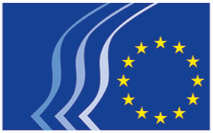 Europees Economisch en Sociaal ComitéPrivacyverklaring: Formulier voor het verzoeken om toegang tot documentenVerordening (EU) nr. 2018/1725 is van toepassing op de verwerking van uw persoonsgegevens die worden verzameld met het formulier waarmee u om toegang tot documenten kunt verzoeken.Wie is verantwoordelijk voor de verwerking van de persoonsgegevens?Het Europees Economisch en Sociaal Comité is verantwoordelijk voor de verwerking van de persoonsgegevens. De dienst die verantwoordelijk is voor de verwerking is de dienst Post/Archieven van het EESC; e-mail: courrierarchivesCESE@eesc.europa.eu.Waarvoor worden de verzamelde gegevens gebruikt?Uw persoonsgegevens worden verwerkt om gehoor te kunnen geven aan uw verzoek.Wat is de wettelijke basis voor de verwerking?De rechtsgrond voor de verwerking van uw persoonsgegevens is artikel 5, onder b), van Verordening (EU) 2018/1725, aangezien de verwerking noodzakelijk is om te voldoen aan een wettelijke verplichting die op de verwerkingsverantwoordelijke rust.Welke persoonsgegevens worden verwerkt?De volgende persoonsgegevens worden verwerkt: voor- en achternaam, organisatie, postadres, telefoon en e-mailadres.Wie zijn de ontvangers of categorieën ontvangers van uw persoonsgegevens?Uw persoonsgegevens zijn slechts toegankelijk voor een beperkt aantal medewerkers binnen de bevoegde diensten van het EESC, om u, afhankelijk van de aard van het verzoek, een passend antwoord te kunnen geven.Worden uw persoonsgegevens doorgegeven aan een derde land (niet-EU-lidstaat) of een internationale organisatie?Nee, uw gegevens worden niet doorgegeven aan een derde land of aan een internationale organisatie.Hoe kunt u uw rechten uitoefenen?U heeft het recht om toegang te vragen tot uw persoonsgegevens. U heeft tevens het recht te verzoeken om rechtzetting of uitwissing van uw persoonsgegevens alsook om beperking van de verwerking ervan. U kunt uw verzoeken richten tot (courrierarchivesCESE@eesc.europa.eu). Verzoeken worden binnen een maand behandeld.U heeft het recht om een klacht in te dienen bij de Europese Toezichthouder voor gegevensbescherming (edps@edps.europa.eu) als u van mening bent dat uw rechten uit hoofde van Verordening (EU) 2018/1725 zijn geschonden als gevolg van de verwerking van uw persoonsgegevens door het EESC. Hoe lang worden uw persoonsgegevens bewaard?Uw persoonsgegevens worden maximaal twee jaar bewaard (termijn voor het indienen van een klacht bij de Ombudsman) of, in voorkomend geval, tot het einde van een administratieve of gerechtelijke procedure. Na deze periode worden alleen geanonimiseerde gegevens bewaard voor statistische en historische doeleinden.Worden verzamelde persoonsgegevens gebruikt voor geautomatiseerde besluitvorming, waaronder profilering?Nee, uw persoonsgegevens worden niet gebruikt voor geautomatiseerde besluiten.Worden uw persoonsgegevens gebruikt voor een ander doel dan waarvoor de gegevens zijn verkregen?Nee, uw persoonsgegevens worden niet voor andere doeleinden verwerkt.Met wie kunt u contact opnemen als u vragen of klachten hebt?Als u nog vragen heeft over de verwerking van uw persoonsgegevens, neem dan contact op met de eenheid die belast is met de verwerking van uw persoonsgegevens (courrierarchivesCESE@eesc.europa.eu). U kunt zich ook altijd wenden tot de functionaris voor gegevensbescherming van het EESC (data.protection@eesc.europa.eu) en/of tot de Europese Toezichthouder voor gegevensbescherming (edps@edps.europa.eu)._____________